陕西省遗传学会2017年学术研讨会通知（第二轮）“陕西省遗传学会2017年学术研讨会”将于2017年8月25－27日在陇县召开，现将会议相关事宜通知如下：会议时间：8月25－27日（25日下午报到，26－27日开会）会议地点：陇县凯悦大酒店（报到地点：酒店一楼大厅）会议议程：陕西省遗传学会第八届理事会换届选举大会特邀报告与交流会员学术报告与交流优秀论文报告评选新会员登记办证会务费：500元/人（学生持证350元/人），交通、食宿自理。其他说明：论文摘要征集截止时间为8月15日（邮箱sxsycxh@163.com）会员报告交流需制作ppt（报告15分，答疑5分）新申请办理中国遗传学会会员证需提供一吋照片1张“会议回执单”请于8月15日前发到sxsycxh@163.com以便安排报告、住宿等事宜。联系人：田增荣（13572481500） 张宏（13572469819）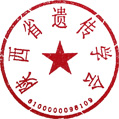 陕西省遗传学会2017年8月6日